Лабораторная работа №3Тема: «Определение коэффициента трения».Цель: определить коэффициент трения деревянного бруска, скользящего по деревянной линейке, используя формулу Fтр = = μР.Оборудование: динамометр, деревянный брусок; деревянная линейка; набор грузов.Инструкция для обучающихся:Подготовить установку к измерениям. Для этого установить наклонную плоскость под произвольным углом и отметить на ней расстояние L = 1м. Для этого положения измерить высоту h. Запишите результаты в лабораторный журнал. т2. Провести измерения коэффициента трения. Для этого поместить брусок на плоскость и, двигая его равномерно прямолинейно вверх, измерить значение силы тяги с помощью динамометра. Повторить измерения 3 раза (для различных масс). Результаты занести в таблицу. Таблица.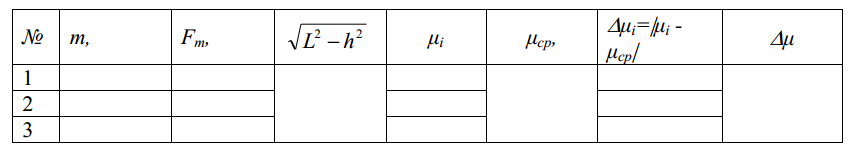 3. Используя формулу, вычислить коэффициент трения μ. Результаты занести в таблицу. 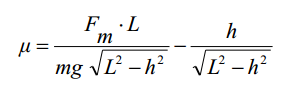 4. Вычислить среднее значение коэффициента трения μср.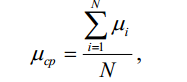 5. Найти абсолютную погрешность измерения Δμср для каждого метода по формулам:  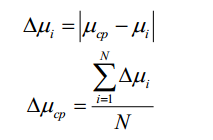 6. Найдите относительную погрешность измерения ε   * 100%/.7. Записать ответ в виде: μ  μср  Δμ;   ...%8. Сделать вывод о том, от чего зависит коэффициент трения и об источниках погрешностей.Результаты работы: полученные результаты оформите в рабочую тетрадь.Лабораторная работа №6Тема: «Определение эффективности спортивной техники на примере толкания ядра с разбега».Цель: научиться оценивать технику физического упражнения с использованием уравнений множественной регрессии.Оборудование: учебная литература.Инструкция для обучающихся:Таблица – 1Оценка эффективности техники толкания ядраХод работы.1. Подставить данные тестирования в уравнения и рассчитать ожидаемые результаты в толкании ядра с разбега Yрасч.1 и Yрасч.2.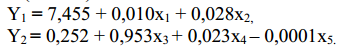 2. Рассчитать разности действительных (Yдейств.) и ожидаемых (Yрасч.) результатов.3. Полученные разности сопоставить с данными табл. 5.4. Сделать заключение о технике толкания ядра с разбега данного исполнителя.Таблица - 2
Данные тестирования и действительные результаты в толкании ядраС использованием математических моделей можно достоверно определить реализационную эффективность техники конкретного исполнителя соотношение физической и технической подготовленности занимающегося. Так выявлена связь спортивного результата в толкании ядра (Y) с результатами в жиме штанги лежа (х1), приседаниях со штангой на плечах (х2), толкании ядра с места (х3), прыжке в высоту с места (х4), метании ядра через голову назад (х5).Результаты работы: полученные результаты оформите в рабочую тетрадь.Yдейств. – Yрасч. >1,65 м 0-1,65 м 0- -1,65 м < -1,65 мэффективность отличная хорошая средняя Плохая№ Х1, кг Х2, кг Х3, м Х4 , см Х5, м Y действ., м1 140 182 12,96 59 15,59 13,962 140 182 14,10 60 14,84 15,603 140 182 13,80 53 16,51 13,734 140 182 13,10 53 15,13 12,705 169 220 11,62 53 14,12 13,616 169 220 13,53 59 16,01 15,317 169 220 12,80 53 16,14 15,928 169 220 13,71 60 14,24 16,99